OPZEGFORMULIER Vivium De Antonius Hof  (ing. 2022)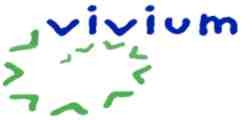 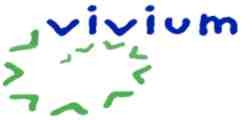 De opzegging gaat steeds in op de 1e of 15e dag van de maand na datum ondertekening. Naam cliënt	: Dhr./Mevr.……………………………………………………………………..Leefgroep 	:……………………………………………………………………………………..Zaakwaarnemer	: Dhr./Mevr………………..……………………………………………….………….* Wilt u aankruisen welke verenigingen of inloopactiviteiten stopgezet moeten worden?Als u alle verenigingen en/of alle inloopactiviteiten wilt opzeggen, dan kunt u dat hier aankruisen: Zaakwaarnemer, handtekening:	………………………………………………………………………….
Telefoonnummer:		……………………………… E-mailadres: ……………………….…Datum ondertekening:	……………………………… GymverenigingGroene vingersMannenclubBreinkrakersAangenaam klassiekGespreksgroep “Op de koffie”ZangverenigingWandelverenigingBakverenigingPersoonlijk momentSchilderverenigingWelkomstkringBingoverenigingKerkdienstSpellenmiddagZingen van geloof, hoop en liefdeVaria VariaBijbelgesprekskringKunst en CultuurWiener MelangeMuziek uit alle tijdenLevensverhalen GespreksgroepBorreluurtjeAlle verenigingen opzeggenAlle inloopactiviteiten opzeggenDit formulier graag inleveren bij: Uitbureau, ANTONIUSHOFof mailen naar:                        uitbureaudah@vivium.nlNaam medewerker vrijetijdsbesteding:  ……………………………………………..Datum afhandeling:………………………….